VLADA REPUBLIKE HRVATSKESavjet za razvoj civilnoga društvaZagreb, srpanj 2019.SADRŽAJ1. UVODNE NAPOMENESavjet za razvoj civilnoga društva osnovan je Odlukom Vlade Republike Hrvatske 2002. godine (NN 26/02). Tijekom 2018. Savjet je djelovao u šesom sazivu kojeg je imenovala Vlada Republike Hrvatske na 22. sjednici održanoj 23. veljače 2017.Savjet ima 37 članova, i to: 17 predstavnika tijela javne vlasti – nadležnih ministarstava, ureda Vlade Republike Hrvatske i Nacionalne zaklade za razvoj civilnoga društva, 14 predstavnika udruga i drugih organizacija civilnoga društva, 3 predstavnika civilnoga društva iz reda zaklada, sindikata i udruga poslodavaca te tri predstavnika nacionalnih udruga jedinica lokalne i područne (regionalne) samouprave. Savjet ima predsjednika i zamjenika predsjednika. Predsjednika Savjeta svi članovi Savjeta biraju iz reda predstavnika udruga i drugih organizacija civilnoga društva. Zamjenika predsjednika Savjeta svi članovi Savjeta biraju iz reda predstavnika tijela državne uprave i ureda Vlade Republike Hrvatske. Predsjednik, zamjenik predsjednika, članovi Savjeta i njihovi zamjenici imenuju se na tri godine i mogu biti ponovno imenovani. Stručne, administrativne, financijske i tehničke poslove u pripremanju i sazivanju sjednica Savjeta obavlja Ured za udruge Vlade Republike Hrvatske. Ured za udruge prikuplja informacije i priprema materijale potrebne za raspravu na sjednicama Savjeta, te ostalu dokumentaciju nužnu za ispunjavanje zadaća Savjeta, kao i za provođenje zaključaka i preporuka Savjeta.Prema Poslovniku Savjeta za razvoj civilnoga društva, članovima Savjeta koji žive izvan Zagreba, Ured za udruge izvršio je isplatu troškova prijevoza u visini troškova putovanja autobusom, vlakom ili zrakoplovom (u ekonomskoj klasi), kao i pripadajući iznos dnevnice za sva putovanja u vezi rada Savjeta, a po Odluci Savjeta. U 2018., za rad Savjeta utrošeno je 11.238,50 kuna. Odlukom o osnivanju Savjeta za razvoj civilnoga društva definirano je da Savjet jednom godišnje podnosi Vladi Republike Hrvatske Izvješće o svome radu. Izvješće o radu Savjeta za razvoj civilnoga društva u 2018. godini sastoji se od pregleda svrhe, zadaće i uloge Savjeta, pregleda ključnih aktivnosti u 2018. godini te planiranih aktivnosti u 2019. godini.2. SVRHA, ZADAĆE, ULOGA I SASTAV SAVJETA2.1. Svrha i zadaće SavjetaSavjet za razvoj civilnoga društva je savjetodavno tijelo Vlade Republike Hrvatske koje djeluje na razvoju suradnje Vlade Republike Hrvatske i organizacija civilnoga društva u Republici Hrvatskoj na provođenju Nacionalne strategije stvaranja poticajnog okruženja za razvoj civilnoga društva, razvoju filantropije, socijalnog kapitala, partnerskih odnosa i međusektorske suradnje.
Zadaće Savjeta su:sudjelovanje u kontinuiranom praćenju i analizi javne politike koja se odnosi i/ili utječe na razvoj civilnoga društva u Republici Hrvatskoj i međusektorsku suradnju;sudjelovanje u davanju mišljenja Vladi Republike Hrvatske o nacrtima propisa kojima se utječe na razvoj civilnoga društva u Republici Hrvatskoj te u organizaciji primjerenog načina uključivanja i sudjelovanja organizacija civilnoga društva u rasprave o propisima, strategijama i programima koji na razini Republike Hrvatske, ali i na europskoj razini utječu na razvoj i djelovanje civilnoga društva, te na suradnju s javnim i privatnim sektorom;suradnja u planiranju prioriteta nacionalnih programa dodjele financijskih potpora projektima i programima organizacija civilnoga društva iz sredstava državnog proračuna, te analiza godišnjih izvješća ministarstava i ureda Vlade Republike Hrvatske o financiranim projektima i programima organizacija civilnoga društva;sudjelovanje u programiranju i utvrđivanju prioriteta za korištenje fondova Europske unije koji su otvoreni za Republiku Hrvatsku, na temelju učinkovitog sustava savjetovanja s organizacijama civilnoga društva;izvršavanje zadaća kojima se ostvaruje osnovna svrha djelovanja Savjeta, a obuhvaćeni su ciljevima Nacionalne strategije stvaranja poticajnog okruženja za razvoj civilnoga društva;suradnja s hrvatskim predstavnicima civilnoga društva u Europskom gospodarskom i socijalnom odboru u formuliranju stajališta civilnoga društva na razini Europske unije;kandidiranje i izbor predstavnika organizacija civilnoga društva u povjerenstva, savjetodavna ili radna tijela na zahtjev tijela državne uprave, ureda Vlade i drugih tijela javne vlasti.U provedbi svojih zadaća Savjet može osnivati stalne i povremene radne skupine. 2.2. Uloga SavjetaUloga Savjeta je pratiti i aktivno sudjelovati pri donošenju zakona, drugih propisa i akata, a svakako pri donošenju normativnih akata od izravnog interesa za rad organizacija civilnoga društva. Djelovanje Savjeta temelji se na Odluci o osnivanju Savjeta za razvoj civilnog društva donesenoj 2009., Odluci o izmjenama Odluke o osnivanju Savjeta za razvoj civilnog društva donesenoj 2012., Odluci o izmjenama i dopuni Odluke o osnivanju Savjeta za razvoj civilnog društva donesenoj 2014., te Odluci o izmjenama i dopunama Odluke o osnivanju Savjeta za razvoj civilnoga društva iz 2017., a svoj rad uređuje Poslovnikom. Uloga Savjeta posebno je važna u praćenju provedbe Nacionalne strategije stvaranja poticajnog okruženja za razvoj civilnoga društva, kao i u provedbi pojedinih mjera i aktivnosti kojih je Savjet nositelj ili sunositelj. Savjet je kontinuirano raspravljao o ovoj temi na svim sjednicama u 2018.U 2018. svakako treba izdvojiti ulogu Savjeta u kontinuiranom praćenju provedbe Operativnog programa „Učinkoviti ljudski potencijali 2014. – 2020.“ u sklopu Europskog socijalnog fonda. Savjet je pratio provedbu Operativnog programa, te su na sjednice pozivani predstavnici Ministarstva rada i mirovinskoga sustava, Upravljačkog tijela za Europski socijalni fond, kako bi članovima Savjeta prezentirali novosti vezane uz ESF, odnosno izložili izmjene i dopune Operativnog programa.Bitno je istaknuti da je Savjet tijekom 2018. pozornost posvetio i planiranju svog rada te većoj efikasnosti u radu, nastavno na operativno planiranje koje je održano u srpnju 2017. 2.3. Sastav Savjeta za razvoj civilnoga društva tijekom 2018. godineTablica 1.: Sastav Savjeta za razvoj civilnoga društva tijekom 2018. godine3.	PREGLED AKTIVNOSTI SAVJETA U 2018. GODINI 3.1.	Ključna postignuća Savjeta u 2018. godiniSavjet je tijekom 2018. kontinuirano djelovao na provedbi svojih zadaća putem redovnih sjednica, sastanaka radnih skupina Savjeta te kroz djelovanje između sjednica.Kao jedno od ključnih postignuća Savjeta u 2018. ističe se rasprava o mogućnostima uključivanja organizacija civilnoga društva u proces izrade Nacrta prijedloga Uredbe o kriterijima za utvrđivanje korisnika i načinu raspodjele dijela prihoda od igara na sreću. Naime na 6. sjednici Savjeta održanoj 24. studenoga 2017. je predstavljen Prijedlog Uredbe o kriterijima za utvrđivanje korisnika i načinu raspodjele dijela prihoda od igara na sreću za 2018. godinu. Nakon rasprave, Savjet je predložio da dvije radne skupine, Radna skupina za financijski okvir te Radna skupina za normativni i institucionalni okvir, predlože Savjetu nove modele i procedure izrade Prijedloga Uredbe o kriterijima za utvrđivanje korisnika i načinu raspodjele dijela prihoda od igara na sreću.Kako je na 7. sjednici potvrđeno spajanje radnih skupina za financijski okvir te radne skupine za normativni i institucionalni okvir u radnu skupinu za financije, normativni i institucionalni okvir, ova radna skupina preuzela je izradu prijedloga novog modela izrade Uredbe. Radna skupina je zaključila da je potrebno uključiti civilno društvo u proces izrade Uredbe u najranijoj fazi te je sukladno ovoj preporuci u lipnju sazvan koordinacijski sastanak Međuresornog povjerenstva za koordinaciju politike financiranja projekata i programa udruga iz državnog proračuna Republike Hrvatske, u suradnji s Ministarstvom financija, na kojem je tijelima državne uprave predloženo uključivanje organizacija civilnoga društva u postupak izrade Uredbe kroz postupak savjetovanja o sektorskim analizama. Zaključeno je da je razdoblje od lipnja do rujna ključno za uključivanje organizacija civilnoga društva u postupak izrade Uredbe. Veći dio tijela državne uprave uključio je kroz neke od oblika savjetovanja organizacije civilnoga društva u postupak izrade sektorskih analiza za izradu Uredbe, što je velik iskorak u samom postupku donošenja Uredbe. Zaključeno je da je tijekom 2019. potrebno  analizirati ovu praksu te povećati broj tijela koja su na participativan način kreirala svoje sektorske analize.3.2.	Sjednice SavjetaU 2018. održane su četiri sjednice Savjeta za razvoj civilnoga društva.3.2.1.  Sedma sjednica šestog saziva SavjetaSjednica je održana 10. siječnja 2018. u Svečanoj dvorani Vlade Republike Hrvatske. Ključna tema sedme sjednice Savjeta za razvoj civilnoga društva bila je napredak u provedbi Europskog socijalnog fonda. Tema vezana za Europski socijalni fond nastavljala se na drugu (tematsku) sjednicu Savjeta, održanu 30. svibnja 2017., na temu „Europski socijalni fond kao financijska prilika za jačanje kapaciteta organizacija civilnoga društva“ na kojoj je Savjet raspravljao o natječajima u sklopu Europskog socijalnog fonda koji su dostupni organizacijama civilnoga društva, a na kojoj je zaključeno da je ovoj temi potrebno posvetiti i neku od sljedećih sjednica Savjeta. 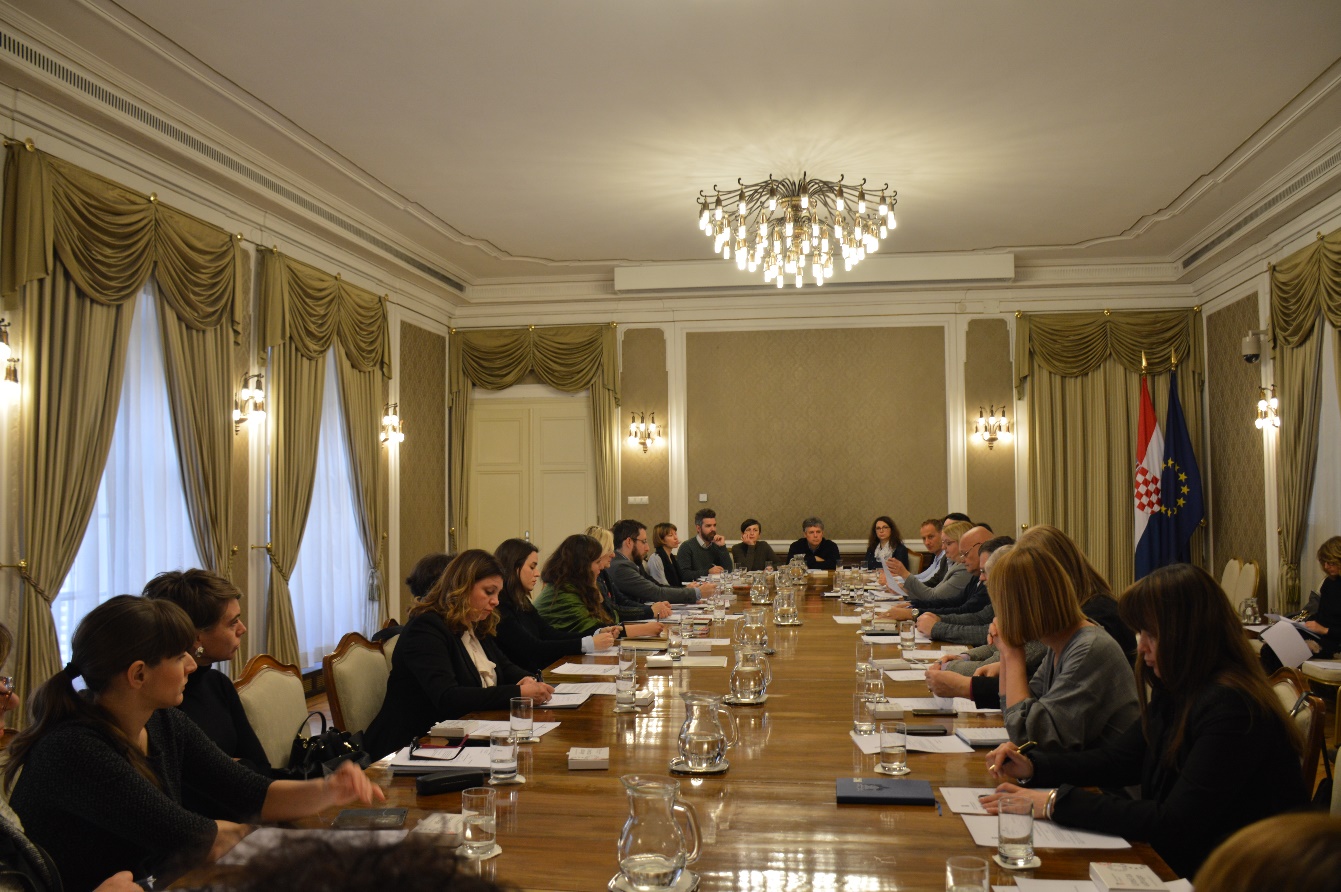 Katarina Ivanković Knežević te Luka Rajčić, kao predstavnici Ministarstva rada i mirovinskoga sustava, Upravljačkog tijela za provedbu Europskog socijalnog fonda, odgovarali su na upite članova Savjeta. Ključne teme u raspravi bile su povlačenje sredstava u sklopu Europskog socijalnog fonda, kašnjenje planiranih natječaja te revizija Operativnog programa „Učinkoviti ljudski potencijali 2014. – 2020.“ . Članove Savjeta zanimalo je koliki je postotak sredstava iz Europskog socijalnog fonda do sada ugovoren i certificiran te koja je dinamika povlačenja planirana do 2020. U raspravi je naglašeno da je došlo do povećanja administrativnog opterećenja za organizacije civilnoga društva te da su česte izmjene natječajne dokumentacije. Predstavnici Ministarstva rada i mirovinskoga sustava istaknuli su da je u pogledu provedbe Europskog socijalnog fonda u financijskoj perspektivi 2014. – 2020. objavljeno ukupno 64 poziva ukupne vrijednosti 4 milijarde i 172 milijuna .kuna. Naglašeno je i da Upravljačko tijelo radi na iznalaženju rješenja za ubrzanje procedura te da će u izmjene Operativnog programa biti uključen širok krug dionika.Na 7. sjednici jednoglasno je usvojena Odluka o načinu javnog i tajnog glasovanja Savjeta za razvoj civilnoga društvaTakođer, na sjednici je predloženo i potvrđeno spajanje radne skupine za financijski okvir s radnom skupinom za normativni i institucionalni okvir.3.2.2. Osma sjednica šestog saziva SavjetaSjednica je održana 27. travnja 2018. u Vladi Republike Hrvatske.Na sjednici su predstavnici Ureda za ljudska prava i prava nacionalnih manjina predstavili nacrt periodičnog izvješća o primjeni Međunarodne konvencije o ukidanju svih oblika rasne diskriminacije, za razdoblje od 2007. do 2014. te naglasili da se Izvješća predstavljaju na sjednici Savjeta za razvoj civilnoga društva jer je Savjet važna institucija i od svojih početaka je imao vidljivu ulogu u praćenju politika zaštite ljudskih prava kao tijelo koje u kontinuitetu djeluje od 2002. Savjet je istaknut kao primjer dobre prakse suradnje civilnog sektora s državnim sektorom.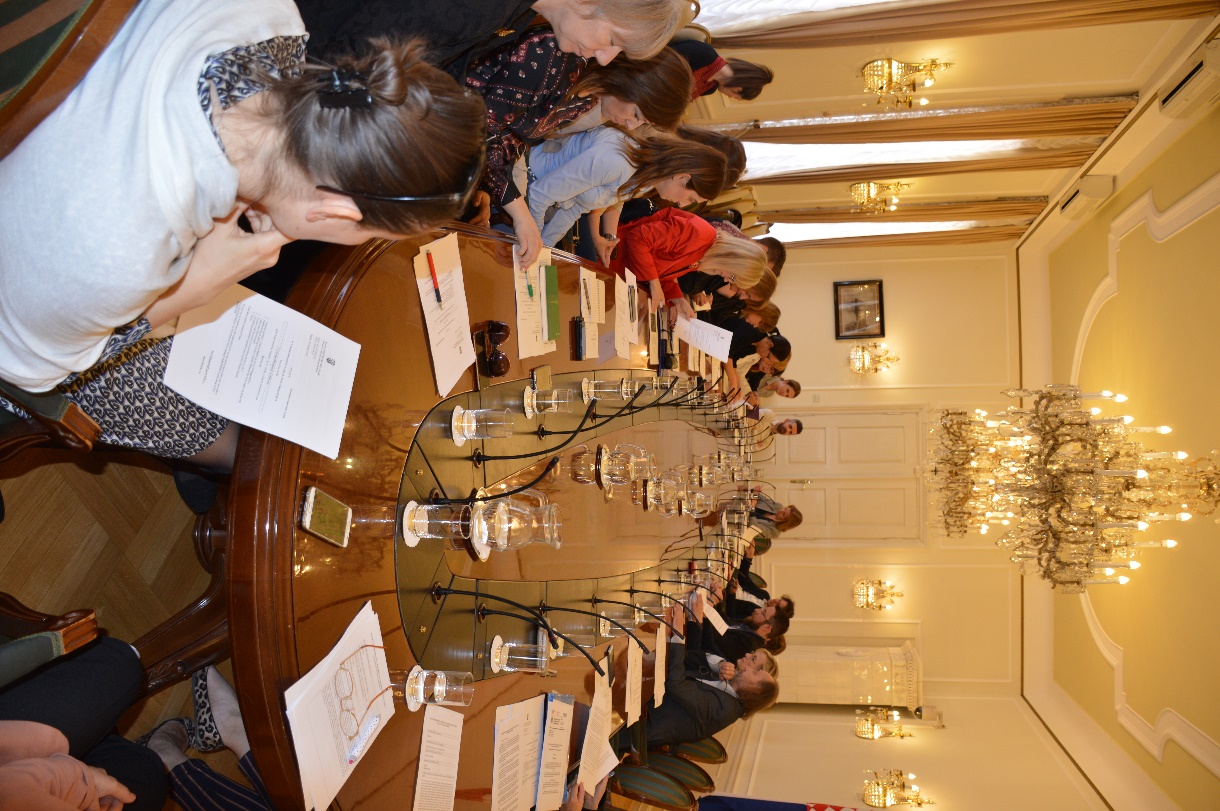 Na kraju rasprave je predložen zaključak kojim se Uredu za ljudska prava i prava nacionalnih manjina predlaže da u postupku izrade budućih periodičnih Izvješća uključi organizacije civilnoga društva u njegovu izradu.Na sjednici je raspravljano i o predstavci Centra za mirovne studije vezano za postupanje policije prema organizacijama i pojedincima koji djeluju u području zaštite ljudskih prava. Savjet je također usvojio zaključke vezane za postupak očitovanja na Nacrt Nacionalne strategije stvaranja poticajnog okruženja za razvoj civilnoga društva od 2018. do 2022. te zaključak vezan za postupak izrade Zakona o sportu.Budući da na sjednici nije bilo kvoruma, predloženi zaključci usuglašeni su putem e-maila.3.2.3. Deveta sjednica šestog saziva SavjetaDeveta sjednica održana je 12. srpnja 2018. u dvorani za sastanke Ureda za udruge.Na 9. sjednici Savjeta članovima Savjeta predstavila se je nova ravnateljica Ureda za udruge Vlade Republike Hrvatske Helena Beus, imenovana na sjednici Vlade održanoj 4. svibnja 2018.Članovi Savjeta raspravljali su o aktivnostima Savjeta za razvoj civilnoga društva u proteklih godinu dana s ciljem revizije zaključaka s operativnog planiranja Savjeta održanog 7. srpnja 2017. U raspravi je naglašena važnost donošenja temeljnog dokumenta za razvoj civilnoga društva –  Nacionalne strategije stvaranja poticajnog okruženja za razvoj civilnoga društva.Na sjednici je predstavljen Nacrt Izvješća o financiranju projekata i programa OCD-a iz javnih izvora u 2016. kojima je ukupno iz svih javnih izvora na nacionalnoj i lokalnim razinama (proračuni županija, Grada Zagreba, gradova i općina), proračuna trgovačkih društava u vlasništvu Republike Hrvatske, odnosno u vlasništvu jedne ili više jedinica lokalne i područne (regionalne) samouprave, kao i putem vatrogasnih, turističkih i športskih zajednica, te zajednica tehničke kulture na državnoj razini i razini jedinica lokalne i područne (regionalne) samouprave dodijeljeno 1.742.330.255,39 kn, što je za 4% veći iznos nego u 2015. godini.3.2.4. Deseta sjednica šestog saziva SavjetaDeseta sjednica održana je 29. studenoga u prostoru Ureda za udruge. Provedba i revizija Operativnog programa „Učinkoviti ljudski potencijali 2014. – 2020.“ bila je početna tema ove sjednice.Informacije o provedbi i reviziji Operativnog programa „Učinkoviti ljudski potencijali 2014. – 2020.“ izložio je Luka Rajčić, pomoćnik ministra rada i mirovinskoga sustava. U svom izlaganju predstavio je dosadašnje izmjene i dopune Operativnog programa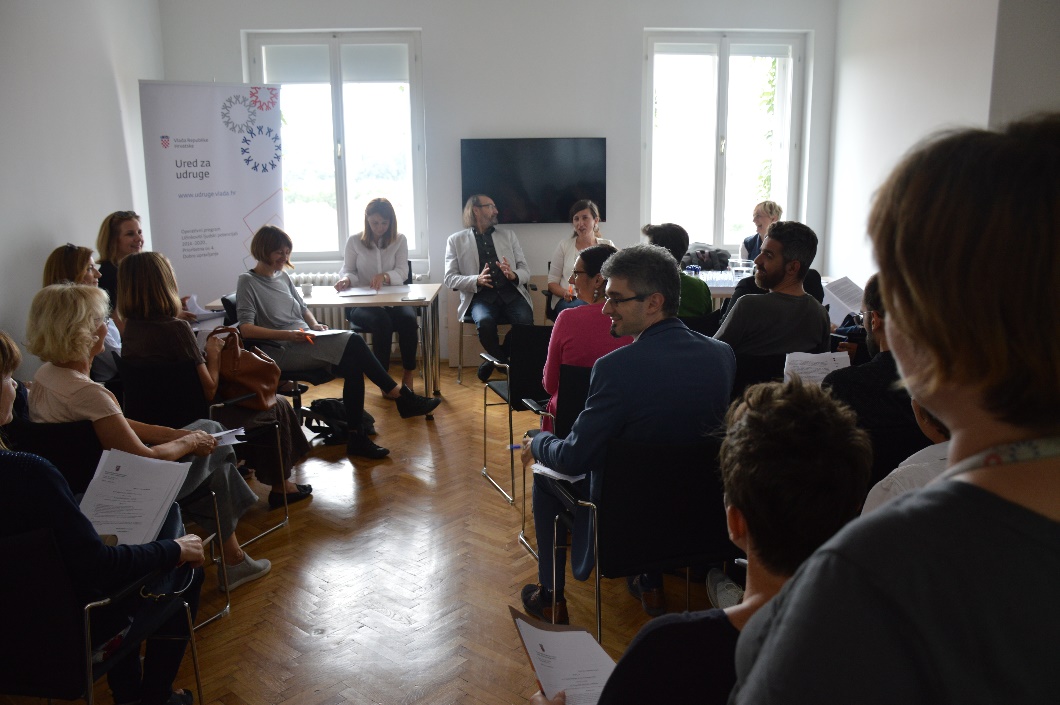 Za 4. Prioritet unutar Operativnog programa „Učinkoviti ljudski potencijali“ čiji je ključni nositelj aktivnosti Ministarstvo uprave, a u sklopu kojeg se nalazi i specifični cilj 11.ii.1 "Razvoj kapaciteta organizacija civilnog društva, osobito udruga i socijalnih partnera, te jačanje civilnog i socijalnog dijaloga radi boljeg upravljanja", ne može se nadoknaditi do sada utvrđeno kašnjenje zbog kašnjenja uzrokovanih kašnjenjem reforme državne uprave. Navedeni Prioritet će se najvjerojatnije proglasiti neuspješnim zbog čega će se 6% rezerve za ovaj prioritet prebaciti na druge, uspješnije prioritete. Plan Upravljačkog tijela je doseći 50-60% ovjerenih sredstava u ovom prioritetu, što bi bilo registrirano kao neuspjeh, ali ne toliko velik da se radilo o ozbiljnom podbačaju.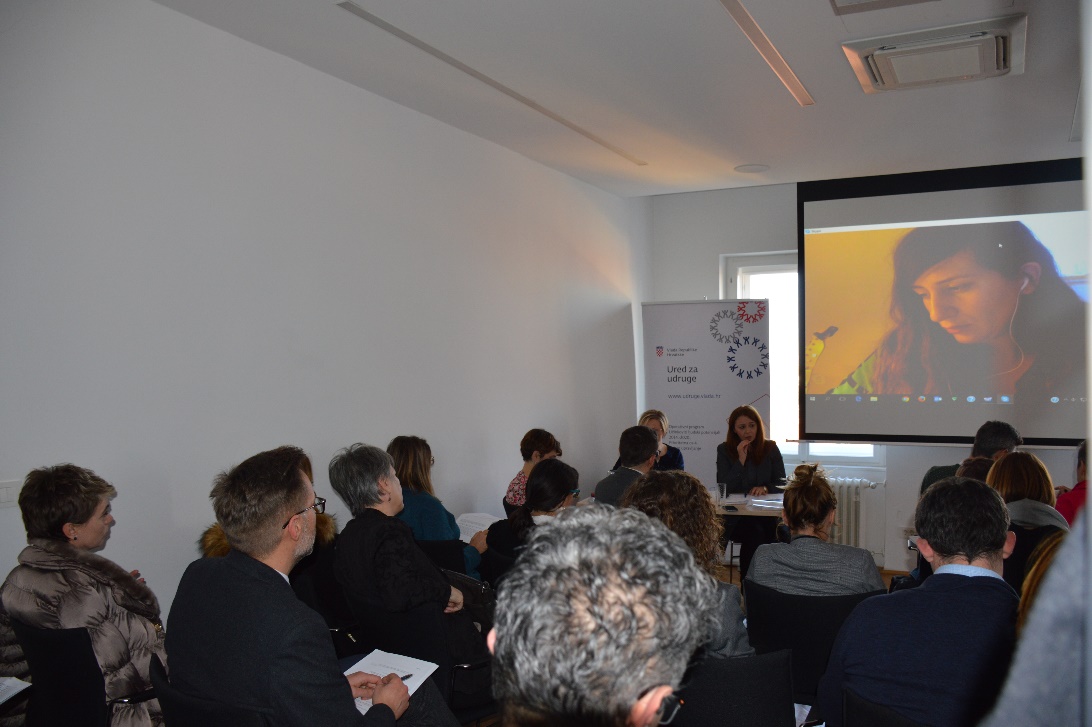 U sklopu ove teme raspravljano je i o problematici de minims potpora kao nove situacije koja se pojavila vezano uz dodjelu sredstava udrugama iz Europskog socijalnog fonda. Članovima Savjeta predstavljen je Nacrt Uredbe o kriterijima za utvrđivanje korisnika i načinu raspodjele dijela prihoda od igara na sreću za 2019. godinu.Radna skupina Savjeta za financije, normativni i institucionalni okvir preložila je uključivanje organizacija civilnoga društva u postupak izrade Uredbe o kriterijima za utvrđivanje korisnika i načinu raspodjele dijela prihoda od igara na sreću. Ured za udruge odradio je pripremne radnje vezane uz objedinjavanje sektorskih analiza nadležnih tijela. U lipnju je održan operativni sastanak sa svim resornim tijelima koje raspisuju natječaje za organizacije civilnoga društva. Na tom sastanku dana je preporuka da se pri izradi sektorskih analiza tijela konzultiraju  s OCD-ima  te da se provedu određeni oblici savjetovanja. Neka tijela su provodila javna savjetovanja, neka tijela provodila su druge oblike savjetovanja dok neka tijela nisu uvažila preporuku uključivanja civilnoga društva u ovaj proces.Savjet je na sjednici raspravljao o kašnjenju javnog poziva u sklopu ESF „Jačanje kapaciteta organizacija civilnoga društva za provedbu programa građanskog odgoja i obrazovanja“. Predstavnici organizacija civilnoga društva u raspravi su istaknuli da je provedba ovog Poziva bitna zbog jačanja kapaciteta nastavnika i škola za provedbu građanskog odgoja i obrazovanja.I na ovoj sjednici Savjet je raspravljao o donošenju Nacionalne strategije stvaranja poticajnog okruženja za razvoj civilnoga društva, te je usuglašen zaključak Savjeta koji je upućen Uredu predsjednika Vlade.4. RADNE SKUPINE SAVJETAPrema Poslovniku Savjeta, u cilju pripreme i obrade pojedinih tema za raspravu o nekom pitanju na sjednici ili za praćenje nekog područja, Savjet može osnovati svoje stalne ili povremene radne skupine. Radne skupine osnivaju se Odlukom Savjeta, a u radu radnih skupina Savjeta mogu sudjelovati i osobe koje nisu članovi Savjeta. Savjet osniva stalne radne skupine s godišnjim ciljevima i zadaćama te povremene radne skupine s kratkoročnim zadacima. Saziv radnih skupina temelji se na dobrovoljnim prijavama članova Savjeta. Članovi stalnih radnih skupina među sobom odabiru koordinatora kojeg Savjet potvrđuje na svojoj prvoj sjednici nakon osnutka radne skupine. Savjet odabire i imenuje koordinatora povremene radne skupine prilikom osnutka te radne skupine. Koordinatori radnih skupina Savjeta imaju pravo nastupati u ime Savjeta pred tijelima državne uprave, organizacijama civilnoga društva i drugim organizacijama u pitanjima ili području iz nadležnosti radnog tijela, uz prethodno informiranje predsjednika Savjeta. U 2017. djelovalo je pet radnih skupina Savjeta dok je na 7. sjednici 10. siječnja 2018. došlo je do spajanja radne skupine za financije s radnom skupinom za normativni institucionalni i financijski okvir te su u 2018. djelovale četiri radne skupine i to:4.1. Radna skupina za financije, normativni i institucionalni okvirOva radna skupina koja je nastala spajanjem radne skupine za financijski okvir te radne skupine za normativni i institucionalni okvir u 2018. imala je dva sastanka.U fokusu rada radne skupine bile su dvije teme: Uredba o kriterijima za utvrđivanje korisnika i načinu raspodjele dijela prihoda od igara na sreću te Uredba o kriterijima, mjerilima i postupcima financiranja i ugovaranja programa i projekata od interesa za opće dobro koje provode udruge.Radna skupina Savjeta za financije, normativni i institucionalni okvir podržavala je i predlagala uključivanje organizacija civilnoga društva u postupak izrade Uredbe o kriterijima za utvrđivanje korisnika i načinu raspodjele dijela prihoda od igara na sreću.Temeljem hodograma za izradu Uredbe o kriterijima za utvrđivanje korisnika i načinu raspodjele dijela prihoda od igara na sreću koji je članovima radne skupine dostavio Ured za udruge, zaključeno je da je potrebno sazvati koordinacijski sastanak Međuresornog povjerenstva za koordinaciju politike financiranja projekata i programa udruga iz državnog proračuna Republike Hrvatske, u suradnji s Ministarstvom financija, na kojem bi se tijelima državne uprave predložilo uključivanje organizacija civilnoga društva u postupak izrade Uredbe kroz postupak savjetovanja o sektorskim analizama. Zaključeno je da je razdoblje od lipnja do rujna ključno za uključivanje organizacija civilnoga društva u postupak izrade Uredbe. Radna skupina za financije, normativni i financijski okvir također je sastavila popis uočenih poteškoća vezanih za dodjelu javnih sredstava organizacijama civilnoga društva te popis preporuka davateljima kako bi se ovaj proces poboljšao.4.2. Radna skupina za međunarodnu suradnju (uključujući suradnju s EGSO)Radna skupina za međunarodnu suradnju (uključujući suradnju s EGSO) održala je jedan sastanak te nekoliko pojedinačnih sastanaka, a koordinator radne skupine Ivan Novosel održao je sastanak s predstavnicima Ministarstva vanjskih i europskih poslova.Ključna tema ove radne skupine ticala se mogućnosti uključivanja Savjeta i civilnoga društva u aktivnosti pripreme i provedbe presjedanja Republike Hrvatske Vijećem EU. Radna skupina Savjeta za razvoj civilnoga društva za međunarodnu suradnju (uključujući i suradnju s EGSO) će pripremiti prijedlog uključivanja civilnoga društva u formalne (institucionalne) strukture vezano za presjedanje RH Vijećem EU, te predložene modele iskomunicirati s Ministarstvom vanjskih i europskih poslova, a planirano je i održavanje tematske sjednice Savjeta za razvoj civilnoga društva posvećene presjedanju RH Vijećem EU.4.3. Radna skupina za praćenje provedbe Nacionalne strategije stvaranja poticajnog okruženja za razvoj civilnoga društvaova radna skupina tijekom 2018. održala je jedan sastanak.Sastanak  je održan 31. listopada 2018., a na sastanku je usuglašeno da je potrebno što hitnije usvojiti Nacionalnu strategiju, kao i da se predloži Savjetu upućivanje dopisa sa zahtjevom za što hitnije usvajanje Strategije.4.4. Radna skupina za vidljivost rada SavjetaČlanovi Radne skupine za vidljivost redovito su komunicirali u sklopu planiranih aktivnosti. Tema o kojoj je raspravljano bila je izrada novog letka o Savjetu za razvoj civilnoga društva.Također, sukladno jednoj od preporuka ove radne skupine, u 2019. sjednice Savjet bit će prenošene uživo putem live streama na youtube kanalu Ureda za udruge.5. PLANIRANE AKTIVNOSTI SAVJETA U 2019. GODINIU fokusu rada Savjeta za razvoj civilnoga društva u 2019. svakako će biti Nacionalna strategija stvaranja poticajnog okruženja za razvoj civilnoga društva, kao temeljni dokument za razvoj civilnoga društva u Republici Hrvatskoj. Savjet će tijekom 2019. pratiti donošenje i provedbu cjelokupne Strategije, kako na samim sjednicama, tako i putem radne skupine Savjeta za praćenje provedbe Nacionalne strategije.Daljnje praćenje pripreme i provedbe javnih poziva namijenjenih organizacijama civilnoga društva financiranih iz Europskog socijalnog fonda ostat će jedan od prioriteta rada Savjeta i u 2019. imajući u vidu financijska sredstava koja su na raspolaganju organizacijama civilnoga društva.Predsjedanje Republike Hrvatske Vijećem EU, to jest pripreme za presjedanje, tijekom 2019. bit će tema kojoj će Savjet posvetiti veliku pažnju. Uključivanje civilnoga društva u proces omogućit će postavljanje tema važnih za civilno društvo, a upravo Savjet za razvoj civilnoga društva, kao institucionalni model suradnje civilnoga društva i Vlade, bitan je dionik ovog procesa.IZVJEŠĆE O RADU SAVJETA ZA RAZVOJ CIVILNOGA DRUŠTVAU 2018. GODINIPODRUČJE DJELOVANJA/ TDUČLANZAMJENIK1. Ministarstvo znanosti i obrazovanjaMarko Košiček Ivana Pilko Čunić2. Ministarstvo za demografiju, obitelj, mlade i socijalnu politikuNina Krznarić UrodaGordana Radonić3. Ministarstvo zdravstvaTomislav ĐidaraSanjica Kiš4. Ministarstvo kultureBoris JurinićStipe Buljan5. Ministarstvo hrvatskih braniteljaNevenka BenićGorana Marić6. Ministarstvo financijaHajdica FilipčićKatarina Nesterović7. Ministarstvo zaštite okoliša i energetikeMirela BalintŽana Počuča8. Ministarstvo vanjskih i europskih poslovaSebastian RogačTamara Krupski9. Ministarstvo upraveJagoda BotičkiKristina Bosnić10. Ministarstvo rada i mirovinskoga sustavaKatarina Ivanković KneževićMiroslav Smetiško11. Ministarstvo regionalnoga razvoja i fondova Europske unijeNikolina KlaićMato Pešut12. Ministarstvo turizmaOlivera Shejbal            Ozren Pavlović Bolf13. Središnji državni ured za športKrešimir ŠamijaMartina Jeričević14. Ured predsjednika Vlade Republike HrvatskeKarlo ResslerAna Balaband15. Ured za ljudska prava i prava nacionalnih manjinaInes Loknar MijatovićAleksa Đokić16. Ured za udrugeVesna Lendić KasaloStela Fišer Marković17. Nacionalna zaklada za razvoj civilnoga društvaCvjetana Plavša - MatićLuka BogdanPODRUČJE DJELOVANJA/ OCDČLANZAMJENIK1. Demokratizacija, vladavina prava te       razvoj obrazovanjaEli Pijaca PlavšićMartina Horvat2. Djelovanje mladihMonika PažurDarko Čop3. Djelovanje udruga proizašlih iz Domovinskog rataIgor TkalecDražen Šantić4. KulturaMiljenka BuljevićTomislav Domes5. Skrb o djeciBoris VujnovićMatea Čondić6. Skrb o osobama s invaliditetomMira AnićAndreja Veljača7. Socijalna skrbVesna KrivošićMaja Antonić8. SportJanja RicovSuzana Šop9. Tehnička kulturaKrešimir Čanić Mladen Plazibat10. Zaštita i promicanje ljudskih pravaEmina BužinkićIvan Novosel11. Zaštita okoliša i održivi razvojŽeljka Leljak GracinIris Beneš12. Zaštita zdravlja i unaprjeđenje kvalitete življenjaBiserka StojićSuzana Fehlen13. Zaštita potrošačaSanja KeretićŽeljko Tomašić14. TurizamMihaela TurniškiIvana Rušin Gligorić1. ZakladeInes VrbanJelena - Gordana Zloić2. SindikatiMarija HanževačkiDarko Šeperić3. Udruge poslodavacaMarija ŠutinaIva Nappholz1. Hrvatska zajednica županijaDanijela HećimovićJasna Abramović2. Udruga gradova u RHNives Kopajtich ŠkrlecMarko Ercegović3. Udruga općina u RHMarko KosVesna Fabris